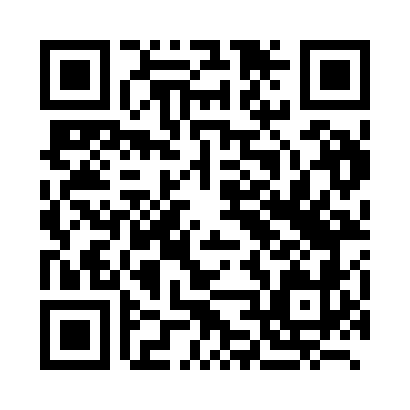 Prayer times for Suceava, Suceava, RomaniaWed 1 May 2024 - Fri 31 May 2024High Latitude Method: Angle Based RulePrayer Calculation Method: Muslim World LeagueAsar Calculation Method: HanafiPrayer times provided by https://www.salahtimes.comDateDayFajrSunriseDhuhrAsrMaghribIsha1Wed3:495:571:126:158:2810:272Thu3:475:561:126:168:2910:293Fri3:445:541:126:178:3010:314Sat3:425:521:126:188:3210:345Sun3:395:511:126:188:3310:366Mon3:365:491:126:198:3410:387Tue3:345:481:126:208:3610:418Wed3:315:461:116:218:3710:439Thu3:295:451:116:228:3810:4510Fri3:265:441:116:228:4010:4811Sat3:235:421:116:238:4110:5012Sun3:215:411:116:248:4210:5213Mon3:185:401:116:258:4410:5514Tue3:165:381:116:258:4510:5715Wed3:135:371:116:268:4610:5916Thu3:115:361:116:278:4811:0217Fri3:085:351:116:288:4911:0418Sat3:065:331:116:288:5011:0719Sun3:035:321:116:298:5111:0920Mon3:015:311:126:308:5211:1121Tue2:585:301:126:318:5411:1422Wed2:565:291:126:318:5511:1623Thu2:545:281:126:328:5611:1824Fri2:545:271:126:338:5711:2125Sat2:545:261:126:338:5811:2226Sun2:545:251:126:348:5911:2327Mon2:535:251:126:359:0011:2328Tue2:535:241:126:359:0111:2429Wed2:535:231:126:369:0211:2430Thu2:535:221:136:369:0311:2531Fri2:525:221:136:379:0411:25